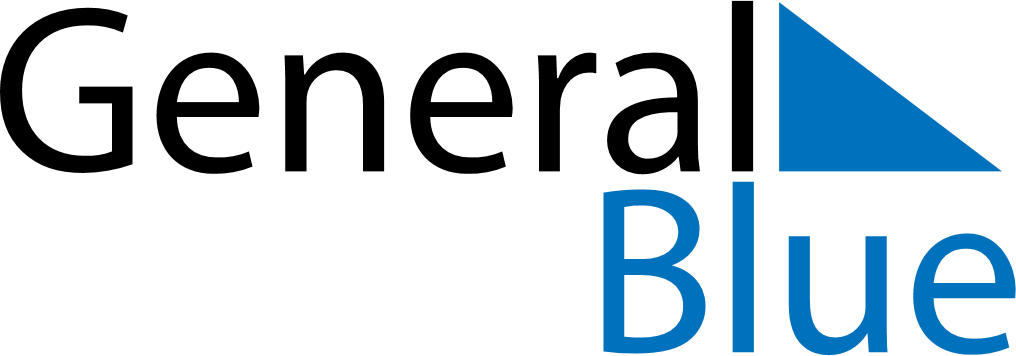 November 2022November 2022November 2022November 2022MayotteMayotteMayotteSundayMondayTuesdayWednesdayThursdayFridayFridaySaturday123445All Saints’ Day678910111112Armistice DayArmistice Day1314151617181819202122232425252627282930